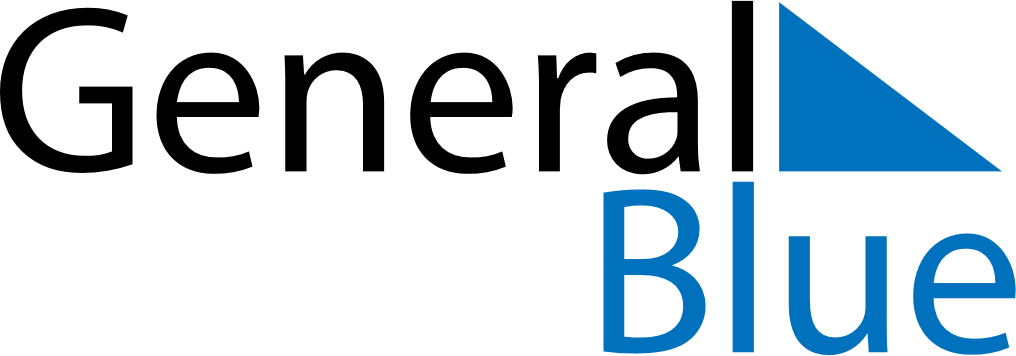 April 2019April 2019April 2019April 2019UruguayUruguayUruguayMondayTuesdayWednesdayThursdayFridaySaturdaySaturdaySunday12345667891011121313141516171819202021Tourism WeekMaundy ThursdayGood FridayEaster Sunday2223242526272728Landing of the 33 Orientals2930